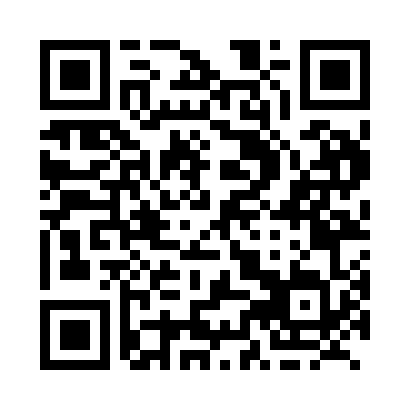 Prayer times for Upper Dundee, New Brunswick, CanadaWed 1 May 2024 - Fri 31 May 2024High Latitude Method: Angle Based RulePrayer Calculation Method: Islamic Society of North AmericaAsar Calculation Method: HanafiPrayer times provided by https://www.salahtimes.comDateDayFajrSunriseDhuhrAsrMaghribIsha1Wed4:246:071:236:278:4010:232Thu4:226:051:236:288:4110:253Fri4:196:041:236:288:4310:284Sat4:176:021:236:298:4410:305Sun4:156:011:236:308:4610:326Mon4:125:591:236:318:4710:347Tue4:105:581:236:328:4810:368Wed4:085:561:226:338:5010:389Thu4:065:551:226:338:5110:4010Fri4:045:531:226:348:5210:4211Sat4:015:521:226:358:5410:4512Sun3:595:501:226:368:5510:4713Mon3:575:491:226:368:5610:4914Tue3:555:481:226:378:5810:5115Wed3:535:471:226:388:5910:5316Thu3:515:451:226:399:0010:5517Fri3:495:441:226:409:0110:5718Sat3:475:431:236:409:0310:5919Sun3:455:421:236:419:0411:0220Mon3:435:411:236:429:0511:0421Tue3:415:401:236:429:0611:0622Wed3:395:391:236:439:0711:0823Thu3:375:381:236:449:0911:1024Fri3:355:371:236:459:1011:1225Sat3:335:361:236:459:1111:1426Sun3:325:351:236:469:1211:1627Mon3:305:341:236:469:1311:1828Tue3:285:331:236:479:1411:1929Wed3:285:321:246:489:1511:1930Thu3:285:321:246:489:1611:2031Fri3:285:311:246:499:1711:21